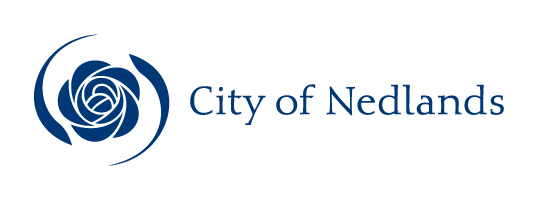 Corporate & Strategy ReportsCommittee Consideration – 15 March 2019Council Resolution – 26 March 2019Executive SummaryIn accordance with Regulation 13 of the Local Government (Financial Management) Regulations 1996 Administration is required to present the List of Accounts Paid for the month to Council.Recommendation to CommitteeCouncil receives the List of Accounts Paid for the month of January 2019 (refer to attachments).Discussion/OverviewBackgroundRegulation 13 of the Local Government (Financial Management) Regulations 1996 requires a list of accounts paid to be prepared each month, showing each account paid since the last list was prepared. This list is to include the following information:the payee’s name;the amount of the payment;the date of the payment; andsufficient information to identify the transaction.The list is to be presented to the Council at the next ordinary meeting of the Council after the list is prepared and recorded in the minutes of that meeting.Risk ManagementThe accounts payable procedures ensure that no fraudulent payments are made by the City, and these procedures are strictly adhered to by the officers. These include the final vetting of approved invoices by the Manager Finance and the Director Corporate and Strategy (or designated alternative officers).ConclusionThe List of Accounts Paid for the month of January 2019 complies with the relevant legislation and can be received by Council (see attachments)ConsultationRequired by legislation:				Yes 	No Required by City of Nedlands policy: 		Yes 	No 		Budget/Financial ImplicationsNil.Executive SummaryThe 2018 Compliance Audit Return is an annual return that is required to be reviewed and adopted by Council prior to submission to the Department of Local Government by 31 March 2019. The Audit and Risk Committee are required to review the return and is to submit results for that review to Council.Recommendation to CommitteeCouncil adopts the 2018 Compliance Audit Return as per recommendation by the Audit and Risk Committee.Discussion/OverviewLocal governments are required to complete the annual Compliance Audit Return. The attached return for the City of Nedlands is for the period 1 January 2018 to 31 December 2018. It is required to be considered and adopted by Council and submitted to the Department of Local Government by 31 March 2019.  The Audit and Risk Committee is required to review the return and is to submit the results of that review to Council.In accordance with Regulation 14 and 15 of the Local Government (Audit) Regulations 1996 the Compliance Audit Return 2018 must be:Presented to the Audit and Risk Committee for review and then presented to Council;Adopted by Council;Recorded in the minutes of the meeting at which it was adopted; andA certified copy of the return, along with a copy of the minutes recording its adoption, to be submitted to the Department of Local Government by 31 March 2019.The City’s 2018 Compliance Audit Return was completed in February following a review and assessment of:Council meeting agendas and minutes;Performance	plans, media	 advertisements, procedures and policies, registers, delegation records, local laws; andInterviews with responsible officers.Key Relevant Previous Council Decisions:Not applicable.ConsultationThe Audit and Risk Committee is required to review the return and is to submit the results of that review to Council.Budget/Financial ImplicationsThe 2018 Compliance Audit Return has been conducted using internal resources and there are no other financial impacts.Executive SummaryBetween 1 January and 31 March in each financial year a local government is to carry out a review of its annual budget for that year, as per Local Government (Financial Management) Regulations 1996. Management carried out this review in February 2019, and the recommendation for changes to the current Budget are submitted for consideration and adoption by Council.Recommendation to CommitteeCouncil:receives and adopts, in accordance with Regulation 33A of the Local Government (Financial Management) Regulations 1996, the mid-year budget review and the revised Rate Setting Statement for the year ending 30 June 2019;notes the brought forward surplus from 2017/2018 Financial Year of $2,201,756;notes the requested changes to the current 2018/19 Annual Budget listed in Attachments 2 and 3, and summarised in this report; approves the reduced borrowings by a total of $2,011,275 comprising $1,661,275 for the underground power project and $350,000 for capital works programs. The revised total borrowings is $2,407,286 compared to $4,418,561 as per the adopted budget.approves the decrease in transfers to reserves of $2,758,000 and transfers from reserves of $587,500. The revised total transfer to reserves is $1,708,816 compared to $4,466,816 as per the adopted budget. The revised total transfer from reserves is $2,658,005 compared to $3,245,505 as per the adopted budget.Approves the Revised Budget incorporating all the changes listed in Attachments 2 and 3 of this report, providing an estimated net deficit of $255,322 (Attachment 1).ABSOLUTE MAJORITY REQUIREDDiscussion/OverviewBackgroundRegulation 33A of the Local Government (Financial Management) Regulations 1996 requires as follows:Between 1 January and 31 March in each year a local government is to carry out a review of its annual budget for that year.Within 30 days after a review of the annual budget of a local government is carried out it is to be submitted to the council.A council is to consider a review submitted to it and is to determine* whether or not to adopt the review, any parts of the review or any recommendations made in the review.Within 30 days after a council has made a determination, a copy of the review and determination is to be provided to the Department.*Absolute majority required.ConsultationRequired by legislation:				Yes 	No Required by City of Nedlands policy: 		Yes 	No Budget/Financial ImplicationsAs outlined in this report. DiscussionAccounts which are anticipated to vary from the adopted Budget are identified and submitted for the Budget adjustment. These submissions are reviewed by the respective directors and submitted for Council approval (Attachment 1, 2 & 3 to this Report).Any variance between the carried forward surplus from 2017/2018 financial year estimated during the Budget process and actual surplus following the audit of the Annual Financial Statements is also considered as part of this Mid-Year Budget Review.A Revised Rate Setting Statement incorporating the budget changes requested and the variance in the estimated surplus brought forward is also submitted for Council approval (Attachment 1). It is noted that the net impact of the changes is an estimated deficit to be carried forward at the end of this financial year of $255,322. This Mid-Year Budget Review deals mainly with the amendments to the Operating Budget deemed necessary due to changes in the assumptions that were used in developing the Operating Budget towards June of last year. Amendments to the Capital Budget are also requested as some projects have to be deferred due to factors outside the control of the Administration, re-scoped due to additional information available or completed under/over the budget.Operating Revenue (excluding Rates)2018/19 Adopted Budget	$10,568,3492018/19 Post Audit Budget	$12,257,1492018/19,Mid-Year Revised Budget 	$12,384,931Accumulated Variance (Favourable)	$1,816,582Significant factors contributing to this increased income include:Favourable – Increase of $1,695,590 in service charge rated on the single payment option for the underground power project which is approximately 76% of affected rate payers compared to the budget of 25%.Unfavourable – Decrease in building services sundry income of $98,000 due to lower applicationsFavourable – Increase in fees and charges for PRCC of $35,000 based on increased number of children at centreFavourable – Increase in fees and charges for development applications of $47,000 due to increase in applicationsFavourable – Increase in course fees at Tresillian of $20,000 due to higher number of participantsOperating Expenditure2018/19 Adopted Budget	$34,877,0222018/19 Post Audit Budget	$34,945,1022018/19,Mid-Year Revised Budget 	$31,659,466Accumulated Variance (Favourable)	$3,217,556Significant factors contributing to this reduced expenditure include:Favourable – Decrease in depreciation on non-current assets of $2,765,900 mainly arising from revaluation of infrastructure performed as at 30 June 2018 which saw a decrease in the valuation.Favourable – Decrease in salaries of $186,100 across various departments due to delay in back-filling vacancies.Favourable – Decrease in ICT expenditure of $92,700 arising from efficiencies identified and some projects being postponed to the next financial year. Favourable – Decrease in footpath maintenance and sustainability project works of $79,400 arising from efficiencies identifies.Favourable – Decrease in interest expense of $51,720 due to lower level of borrowings.Favourable – Decrease in donations for community development of $17,000.Capital Expenditure2018/19 Adopted Budget	$13,885,1002018/19 Post Audit Budget	$14,374,8872018/19 Mid-Year Revised Budget 	$13,606,630Accumulated Variance (Favourable)	$278,470The City’s 2018/19 capital works budget was developed to align with the four-year priorities within the Strategic Community Plan. The capital works program is on track to deliver almost all of the infrastructure and building works planned for the 2017/18 financial year.Significant factors contributing to the decreased expenditure arises from some projects being postponed, completed under-budget and off-set by some completed over-budget and some additional projects to be included in the capital works programme for the year. Major changes in projects include:Intersection Smyth Road/Monash Avenue – increase in expenditure by $250,000 due to increased scopeDrabble House – added on as capital works for $190,000Maisonettes – decrease is expenditure of $114,200 due to reduced scope of worksCollege Park Family Centre – decrease in expenditure of $210,000 due to reduced scope of worksCollege Park UG Irrigation system – decrease in expenditure of $412,480 due to change in projectPoint Resolution Construct DUP – added capital works of $113,650 Allen Park Floodlights – increase by $111,682 due to additional requirementsIn consideration of the above as well as adjustments across the program (identified during the design and construction processes) the capital works program approved is recommended to be decreased by an accumulated amount of $278,470. The detail of the proposed changes to the program are presented in table form in attachment 3.Transfer to ReservesThere is an overall reduction of $2,758,000 in the transfer to reserves. The budgeted sale of a property is not expected to proceed which reduced the transfer to reserves by $3,339,000 and additional transfers to reserves for projects postponed to the next financial year of $547,000 and transfer of $34,000 to the plant reserve.Transfer from ReservesThere is an overall reduction of $587,000 in the transfer from reserves due to reduced scope of capital works for some projects.Risk ManagementExtensive consultation has been performed within the organisation as part of the review process to minimise any significant variation from the Original Budget. Management will continue to monitor and report to Council on a monthly basis variance between the Revised Budget and actual financial performance for the period.ConclusionThe outcome of the Budget Review shows an estimated end of year deficit of $255,322, compared with the deficit of $122,494 in the Post Audit Budget, and a deficit of $594,370 in the Annual Budget adopted in June 2018. While there are several individual variations this is not unusual in a rapidly changing landscape in Local Government industry, and the Budget Review process was instituted under Local Government (Financial Management) Regulations 1996 to enable local governments to take into account the changes.The Budget Review is recommended for adoption and for the above adjustments to be approved.CPS04.19	List of Accounts Paid – January 2019Committee12 March 2019Council26 March 2019ApplicantCity of Nedlands OfficerVanaja Jayaraman – Manager FinanceDirectorLorraine Driscoll – Director Corporate & StrategyAttachmentsCreditor Payment Listing January 2019Purchasing Card Payments January 2019 (29th December 2018 – 28th January 2019)CPS05.19	2018 Compliance Audit ReturnCommittee12 March 2019Council26 March 2019ApplicantCity of Nedlands OfficerStacey Gibson – PA to Director Corporate & StrategyDirectorLorraine Driscoll – Director Corporate & StrategyAttachmentsCompliance Audit Return 2018CPS06.19	Mid-Year Budget Review – 2018/19Committee12 March 2019Council26 March 2019ApplicantCity of Nedlands DirectorVanaja Jayaraman – Acting Director Corporate & StrategyAttachmentsRevised Rate Setting Statement for the year ending 30 June 2019;List of Changes Required to the Revised Operating Budget 2018/19; andList of Changes Required to the Revised Capital Works & Acquisition Program Budget 2018/19